ZAPYTANIE OFERTOWE naświadczenie usług doradczych w zakresie rozwoju funkcji zarządzania zasobami ludzkimi oraz zorganizowanie i przeprowadzenie szkoleń dla kadry kierowniczej CPPC z tematyki: „Zarządzanie zadaniami i delegowanie, techniki komunikacji interpersonalnej, motywowanie pozapłacowe oraz rozwój i poprawa”.Kody CPV:79414000-9 – Usługi doradcze w zakresie zarządzania zasobami ludzkimi80532000-2 – Usługi szkolenia w dziedzinie zarządzaniaSzanowni Państwo,Centrum Projektów Polska Cyfrowa (dalej: CPPC) zaprasza Państwa do złożenia oferty cenowej na świadczenie usług doradczych w zakresie rozwoju funkcji zarządzania zasobami ludzkimi oraz zorganizowanie i przeprowadzenie szkoleń dla kadry kierowniczej CPPC z tematyki: „Zarządzanie zadaniami i delegowanie, techniki komunikacji interpersonalnej, motywowanie pozapłacowe oraz rozwój i poprawa”.NAZWA ORAZ ADRES ZAMAWIAJĄCEGO.Nazwa Zamawiającego: Centrum Projektów Polska CyfrowaAdres Zamawiającego: ul. Spokojna 13A, 01-044 WarszawaNumer telefonu i faksu Zamawiającego: tel. (22) 315 22 00, faks (22) 315 22 02Adres strony internetowej: www.cppc.gov.plTRYB UDZIELENIA ZAMÓWIENIA.Do udzielenia przedmiotowego zamówienia zastosowanie ma zasada konkurencyjności określona w Wytycznych w zakresie kwalifikowalności wydatków w ramach Europejskiego Funduszu Rozwoju Regionalnego, Europejskiego Funduszu Społecznego oraz Funduszu Spójności na lata 2014-2020 oraz Regulamin udzielania zamówień, do których nie ma zastosowania ustawa Prawo zamówień publicznych, stanowiący załącznik do zarządzenia Nr 10/2017 Dyrektora Centrum Projektów Polska Cyfrowa z dnia 29 maja 2017 roku.PLANOWANY TERMIN I MIEJSCE REALIZACJI ZAMÓWIENIA.Usługa doradcza w zakresie rozwoju funkcji zarządzania zasobami ludzkimi będzie świadczona w siedzibie CPPC przy ul. Spokojnej 13A w Warszawie (co najmniej raz w tygodniu) oraz w formie zdalnej (w dni robocze, w godz. 9:00 – 16:00) w okresie 5 miesięcy od dnia podpisania umowy. Usługa szkoleniowa dla kadry kierowniczej będzie świadczona w siedzibie CPPC przy ul. Spokojnej 13A w Warszawie w terminie 5 miesięcy od podpisania umowy.INFORMACJE DOTYCZĄCE PRZEDMIOTU ZAMÓWIENIA.Informacje dotyczące przedmiotu zamówienia zostały opisane w Opisie przedmiotu zamówienia, stanowiącym załącznik nr 1 do Zapytania ofertowegoWARUNKI UDZIAŁU W ZAPYTANIU OFERTOWYM. O udzielenie zamówienia może ubiegać się Wykonawca, który w okresie ostatnich 3 lat przed upływem terminu składania ofert, a jeśli okres działalności jest krótszy – w tym okresie, wykaże się doświadczeniem polegającym na realizacji, co najmniej:3 usług doradztwa eksperckiego w zakresie opracowania elementów systemu zarządzania zasobami ludzkimi,5 szkoleń/warsztatów/coachingu z zakresu zarządzania zasobami ludzkimi.O udzielenie zamówienia może się ubiegać Wykonawca, który dysponuje co najmniej 2 osobami, które posiadają:wykształcenie wyższe,co najmniej 3 letnie doświadczenie zawodowe w zakresie doradztwa z tematyki zarządzania zasobami ludzkimi lub 3 letnie doświadczenie w pracy jako specjalista w dziale HR lub w dziale ds. zarządzania zasobami ludzkimi.O udzielenie zamówienia może się ubiegać Wykonawca, który dysponuje co najmniej 3 osobami, które posiadają:wykształcenie wyższe,co najmniej 3 letnie doświadczenie  w prowadzeniu szkoleń/ warsztatów/ coachingu z zakresu zarządzania zasobami ludzkimi w obszarze umiejętności menedżerskich.W celu potwierdzenia spełniania warunku wskazanego w Rozdziale V pkt.1 ppkt.1) i ppkt.2) Wykonawca zobowiązany jest do przedłożenia oświadczenia, zgodnie z Załącznikiem nr 2 do zapytania ofertowego.W celu potwierdzenia spełnienia warunku w Rozdziale V pkt. 2 Wykonawca zobowiązany jest do przedłożenia oświadczenia, zgodnie z Załącznikiem 6 do zapytania ofertowego.W celu potwierdzenia spełnienia warunku w Rozdziale V pkt. 3 Wykonawca zobowiązany jest do przedłożenia oświadczenia, zgodnie z Załącznikiem 7 do zapytania ofertowego.KRYTERIA OCENY OFERT.Oferta Wykonawcy może uzyskać maksymalnie 100 punktów. Przy dokonywaniu wyboru najkorzystniejszej oferty Zamawiający posługiwać się będzie następującymi kryteriami:1) „Cena” – waga 80% ( maksymalnie 80 punktów)Ocena złożonych ofert w zakresie kryterium „Cena usługi” zostanie dokonana na podstawie podanej w ofercie przez Wykonawcę całkowitej ceny brutto. Liczba punktów w tym kryterium zostanie obliczona wg następującego wzoru:PnP1 = ------------ x 80 pktPboGdzie:P1 = liczba punktów za kryterium cenaPn = najniższa cena ofertowa brutto spośród badanych ofertPbo = cena brutto oferty badanej2) „Doświadczenie osób wyznaczonych do realizacji zamówienia” – waga 20% (maksymalnie 20 punktów)Ocena złożonych ofert w zakresie kryterium „Doświadczenie osób wyznaczonych do realizacji zamówienia” zostanie dokonana na podstawie podkryteriów:2.1) wykazu osób do realizacji usługi doradczej dla kadry kierowniczej w zakresie HR – zgodnie z załącznikiem nr 6 do zapytania ofertowego – P2.1;2.2) wykazu osób do realizacji usługi szkoleniowej z zakresu zarządzania zasobami ludzkimi – zgodnie z załącznikiem nr 7 do zapytania ofertowego – P2.2.  Liczba punktów w tym kryterium zostanie obliczona wg następującego wzoru:P2 = P2.1 +P2.2 Gdzie:P2 = liczba punktów za kryterium doświadczenie osób wyznaczonych do realizacji zamówieniaP2.1 = liczba punktów za doświadczenie osób wyznaczonych do realizacji usługi doradczej dla kadry kierowniczej w zakresie HRP2.2 = liczba punktów za doświadczenie osób wyznaczonych do realizacji usługi szkoleniowej z zakresu zarządzania zasobami ludzkimi.P2.1 Punkty w zakresie pod kryterium „doświadczenie osób wyznaczonych do realizacji usługi doradczej dla kadry kierowniczej w zakresie HR” zostaną przyznane za dodatkowe doświadczenie w doradztwie HR (powyżej 3 lat)– (maksymalnie 10 punktów).Ocena punktowa w ramach tego pod kryterium zostanie dokonana w następujący sposób:P2.2 Punkty w zakresie pod kryterium „doświadczenie osób wyznaczonych do realizacji usługi szkoleniowej z zakresu zarządzania zasobami ludzkimi” zostaną przyznane za dodatkowe doświadczenie w prowadzeniu szkoleń (powyżej 3 lat) – (maksymalnie 10 punktów).Ocena punktowa w ramach tego pod kryterium zostanie dokonana w następujący sposób:Do realizacji zamówienia zostanie wybrany Wykonawca, którego oferta uzyska największą liczbę punktów obliczoną według następującego wzoru:P = P1 + P2 Gdzie:P1 = liczba punktów za kryterium cenaP2 = liczba punktów za kryterium doświadczenie osób wyznaczonych do realizacji zamówieniaZamawiający udzieli zamówienia temu Wykonawcy, który nie zostanie wykluczony a jego oferta nie zostanie odrzucona i uzyska największą liczbę punktów.W celu zapewnienia porównywalności wszystkich ofert, Zamawiający zastrzega sobie prawo do skontaktowania się z Wykonawcami, w celu uzupełnienia lub wyjaśnienia treści ofert.INFORMACJE DOTYCZĄCE WARUNKÓW SKŁADANIA OFERT.Ofertę cenową na Formularzu ofertowym należy złożyć w terminie do dnia 05 kwietnia 2018 roku do godz. 12.00 drogą elektroniczną – skan podpisanej oferty wraz z załącznikami – na adres: JMalinowska@cppc.gov.pl.W tytule maila proszę wpisać: oferta na doradztwo i szkolenia HR.Oferta powinna zawierać:Wykaz osób skierowanych do realizacji usługi doradczej dla kadry kierowniczej w zakresie HR, zgodnie ze wzorem stanowiącym załącznik nr 6 do zapytania ofertowego,Wykaz osób skierowanych do realizacji usługi szkoleniowej z zakresu zarządzania zasobami ludzkimi, zgodnie ze wzorem stanowiącym załącznik nr 7 do zapytania ofertowego,Wykaz usług oraz szkoleń/warsztatów/coachingu, zgodnie ze wzorem stanowiącym załącznik nr 2 do zapytania ofertowego,Formularz ofertowy, zgodnie ze wzorem stanowiącym załącznik nr 3 do zapytania ofertowego,Oświadczenie, zgodnie ze wzorem stanowiącym załącznik nr 4 do zapytania ofertowego,IX. INFORMACJE DODATKOWE.Wykonawca może zwrócić się do zamawiającego o wyjaśnienie treści zapytania ofertowego. W tym celu wykonawca powinien przesłać pytania na adres JMalinowska@cppc.gov.pl, z powołaniem się na nazwę postępowania.Wykonawca ma prawo złożyć tylko jedną ofertę. Złożenie przez tego samego Wykonawcę więcej niż jednej oferty, w sposób inny niż określony w Zapytaniu ofertowym lub po terminie, spowoduje jej odrzucenie.Niespełnienie warunków udziału określonych w rozdziale V oraz nie przedłożenie dokumentów wymaganych na ich potwierdzenie skutkować będzie wykluczeniem Wykonawcy (jego oferta zostanie wówczas odrzucona).Zamawiający zastrzega sobie prawo zwracania się do Wykonawców o wyjaśnienie treści złożonych ofert i wzywania do uzupełnienia dokumentów składanych celem potwierdzenia spełnienia warunków udziału w postepowaniu.  Zamawiający poprawi oczywiste omyłki rachunkowe, pisarskie.Z wyłonionym wykonawcą zostanie zawarta pisemna umowa, zgodnie z Istotnymi Postanowieniami Umowy, stanowiącymi Załącznik nr 5 do zapytania ofertowego. Pozostałe warunki dotyczące realizacji zamówienia zostały określone w Istotnych Postanowieniach Umowy.Zamawiający zastrzega sobie prawo do unieważnienia przedmiotowego zapytania ofertowego na każdym jego etapie, bez podania przyczyny. Informacje na temat zakresu wykluczenia:W celu uniknięcia konfliktów interesów zamówienia publiczne, z wyjątkiem zamówień sektorowych, udzielane przez Zamawiającego nie będącego podmiotem zobowiązanym do stosowania ustawy Pzp zgodnie z art. 3 ustawy Prawo zamówień publicznych, nie mogą być udzielane podmiotom powiązanym z nim osobowo lub kapitałowo. Przez powiązania kapitałowe lub osobowe rozumie się wzajemne powiązania między Zamawiającym lub osobami upoważnionymi do zaciągania zobowiązań w imieniu Zamawiającego lub osobami wykonującymi w imieniu Zamawiającego czynności związanych z przygotowaniem i przeprowadzeniem procedury wyboru Wykonawcy a Wykonawcą, polegające w szczególności na:uczestniczeniu w spółce jako wspólnik spółki cywilnej lub spółki osobowej;posiadaniu co najmniej 10 % udziałów lub akcji, o ile niższy próg nie wynika z przepisów prawa lub nie został określony przez IZ PO;pełnieniu funkcji członka organu nadzorczego lub zarządzającego, prokurenta, pełnomocnika;pozostawaniu w związku małżeńskim, w stosunku pokrewieństwa lub powinowactwa w linii prostej, pokrewieństwa lub powinowactwa w linii bocznej do drugiego stopnia lub w stosunku przysposobienia, opieki lub kurateli.Z postępowania o udzielenie zamówienia wyklucza się także wykonawców, którzy:wykonywali bezpośrednio czynności związane z przygotowaniem prowadzonego postępowania lub posługiwali się w celu sporządzenia oferty osobami uczestniczącymi w dokonywaniu tych czynności, chyba że udział tych wykonawców w postępowaniu nie utrudnił uczciwej konkurencji,złożyli nieprawdziwe informacje mające wpływ lub mogące mieć wpływ na wynik prowadzonego postępowania,złożyli ofertę zawierającą rażąco nisko cenę w stosunku do przedmiotu zamówienia, po wcześniejszym wezwaniu wykonawcy do wyjaśnieńzłożyli ofertę nieważną na podstawie przepisów prawa,złożyli oferty niezgodne z warunkami przetargowymi.Załączniki: Załącznik nr 1 – Opis przedmiotu zamówienia wraz z załącznikamiZałącznik nr 2 - Wykaz usług oraz szkoleń/warsztatów/coachinguZałącznik nr 3 – Formularz ofertowy Załącznik nr 4 – OświadczenieZałącznik nr 5 – Istotne Postanowienia UmowyZałącznik nr 6 – Wykaz osób skierowanych do realizacji usługi doradczej dla kadry kierowniczej w zakresie HRZałącznik nr 7 – Wykaz osób skierowanych do realizacji usługi szkoleniowej z zakresu zarządzania zasobami ludzkimiZałącznik nr 1 do Zapytania ofertowegoOPIS PRZEDMIOTU ZAMÓWIENIANAZWA ORAZ ADRES ZAMAWIAJĄCEGO.Nazwa Zamawiającego: Centrum Projektów Polska CyfrowaAdres Zamawiającego: ul. Spokojna 13A, 01-044 WarszawaNumer telefonu i faksu Zamawiającego: tel. (22) 315 22 00, faks (22) 315 22 02Adres strony internetowej: www.cppc.gov.plTRYB UDZIELENIA ZAMÓWIENIA.Do udzielenia przedmiotowego zamówienia zastosowanie ma Regulamin udzielania zamówień, do których nie ma zastosowania ustawa Prawo zamówień publicznych, stanowiący załącznik do zarządzenia Nr 10/2017 Dyrektora Centrum Projektów Polska Cyfrowa z dnia 29 maja 2017 roku.PRZEDMIOT ZAMÓWIENIA:Przedmiotem zamówienia jest świadczenie usług doradczych w zakresie rozwoju funkcji zarządzania zasobami ludzkimi oraz zorganizowanie i przeprowadzenie szkoleń dla kadry kierowniczej CPPC z tematyki: „Zarządzanie zadaniami i delegowanie, techniki komunikacji interpersonalnej, motywowanie pozapłacowe oraz rozwój i poprawa”.TERMIN I MIEJSCE REALIZACJI ZAMÓWIENIA.Usługa doradcza w zakresie rozwoju funkcji zarządzania zasobami ludzkimi będzie świadczona w siedzibie CPPC przy ul. Spokojnej 13A w Warszawie (co najmniej raz w tygodniu) oraz w formie zdalnej (w dni robocze, w godz. 9:00 – 16:00) w okresie 5 miesięcy od dnia podpisania umowy. Usługa szkoleniowa dla kadry kierowniczej będzie świadczona w siedzibie CPPC przy ul. Spokojnej 13A w Warszawie w terminie 5 miesięcy od podpisania umowy.Usługa doradcza dla kadry kierowniczej w zakresie HR.Przedmiotem zamówienia jest świadczenie usług doradczych w zakresie rozwoju funkcji zarządzania zasobami ludzkimi w CPPC.Zakres i cel usługi:Przeorganizowanie stanowisk kadry kierowniczej poprzez analizę zadań, ustalenie zakresu delegacji zadań i uprawnień, opis stanowisk, propozycję zapisów do regulaminu organizacyjnego oraz kart oceny pracy Dyrektorów, Ustalenie i spisanie standardów zarządzania personelem,Stworzenie założeń, sposobu podstawowych narzędzi dla HR i kierownictwa oraz planu działania systemu retencyjnego, aby ograniczyć rotację pracowników,Sprawdzenie możliwości wspólnego programu wdrożeniowego dla nowozatrudnionych pracowników wszystkich realizowanych przez CPPC zadań wraz z przedstawieniem wniosków oraz przedstawieniem programu wdrożeniowego, jeśli część wspólna będzie wystarczająco istotna,Bieżące doradztwo w sprawach HR o charakterze strategicznym będzie dotyczyło doradztwa eksperckiego dla kierownictwa CPPC w zakresie rozwoju funkcji zarządzania zasobami ludzkimi w CPPC i odnosić się będzie do zagadnień organizacyjnych związanych ze zmianą struktury i kultury, sprawności i efektywności organizacyjnej, rozwoju charakterystycznych zdolności oraz zarządzania zmianą. Nie będzie ono dotyczyło obsługi indywidulanych bieżących spraw prawno – kadrowych,Bieżące doradztwo w sprawach HR o charakterze strategicznym w formie zdalnej przez 2 osoby (w dni robocze, w godz. 9:00 – 16:00) i bezpośredniej w siedzibie Zamawiającego przez jedną osobę (co najmniej raz w tygodniu). Harmonogram świadczenia usługi w danym miesiącu kalendarzowym będzie uzgadniany między Stronami zgodnie z umową. Realizacja usługi polegać będzie na zapewnieniu przez Wykonawcę dostępności zdalnej (telefon, mail) dwóch wskazanych przez Wykonawcę osób, w dni robocze w godzinach 9:00-16:00, oraz jednej spośród tych osób raz w tygodniu w tych samych godzinach w siedzibie Zamawiającego.Po stronie Wykonawcy jest zapewnienie co najmniej 2 osób, które posiadają co najmniej 3 letnie doświadczenie w doradztwie z tematyki zarządzania zasobami ludzkimi.Wykonawca wskaże osoby do realizacji usługi doradczej dla kadry kierowniczej w zakresie HR.Korzystanie z usług doradczych planowane jest w okresie 5 miesięcy od dnia podpisania umowy.Produkty, o których mowa w ust. 1 pkt 1.1 – 1.4 zostaną przekazane Zamawiającemu w formie Raportów (dla każdego z produktów oddzielnie).Wykonawca zobowiązany jest przekazać Zamawiającemu Produkty, o których mowa w ust. 3 nie później niż w terminie 4 miesięcy od dnia zawarcia umowy. Wykonawca uwzględni terminy przekazania poszczególnych produktów w projektach miesięcznych harmonogramów realizacji usługi, o których mowa w umowie.Wykonawca przekaże Zamawiającemu Produkty, o których mowa w ust. 1 pkt 1.1 – 1.4 w formie papierowej (wydruk z parafami Wykonawcy na każdej stronie i podpisami osób sporządzających) oraz elektronicznej (plik formatu MS Word i PDF) na nośniku cd/dvd/pendrive.Usługi szkoleniowe.Przedmiotem zamówienia jest zorganizowanie i przeprowadzenie usług szkoleniowych dla kadry kierowniczej w Centrum Projektów Polska Cyfrowa z tematyki „Zarządzanie zadaniami i delegowanie, techniki komunikacji interpersonalnej, motywowanie pozapłacowe oraz rozwój i poprawa”.Zakres i cel szkolenia:Przygotowanie i przeprowadzenie warsztatów/szkoleń dla kadry kierowniczej CPPC z tematyki „Zarządzanie zadaniami i delegowanie, techniki komunikacji interpersonalnej, motywowanie pozapłacowe oraz rozwój i poprawa”:Zakres warsztatów/szkoleń na poziomie – Dyrektorzy – 10 osób:zarządzanie zadaniami i delegowanie – warsztat/szkolenie co najmniej 2 dniowe,zaawansowane techniki komunikacyjne – warsztat/szkolenie co najmniej 2 dniowe,motywowanie pozapłacowe – warsztat/szkolenie co najmniej 2 dniowe,indywidualny coaching – interaktywny proces rozwoju – co najmniej 3 sesje po 1:30 godz. na osobę.II. 1	HarmonogramZakres warsztatów/szkoleń na poziomie – Naczelnicy – 15 osób:zarządzanie zadaniami zespołu - warsztat/szkolenie co najmniej 2 dniowe,techniki komunikacji interpersonalnej - warsztat/szkolenie co najmniej 2 dniowe,rozwój i poprawa - warsztat/szkolenie co najmniej 2 dniowe,grupowy coaching – interaktywny proces rozwoju – co najmniej 3 sesje po 2:30 godz.III. 1	HarmonogramCelem warsztatów/szkoleń jest:poprawa efektywności pracy własnej i zespołów,poprawa relacji menedżer – pracownik,wdrożenie standardów zarządzania.Po stronie Wykonawcy jest zapewnienie prelegentów/osób prowadzących warsztaty/szkolenia co najmniej 3 osoby, którzy posiadają co najmniej 3 letnie doświadczenie w prowadzeniu szkoleń z tematyki zarządzania zasobami ludzkimi.Wykonawca wskaże osoby do realizacji usługi szkoleniowej z zakresu zarządzania zasobami ludzkimi.Miejsce szkolenia: siedziba CPPC.Wykonawca w terminie co najmniej 2 dni roboczych przed datą realizacji szkolenia przedstawi Zamawiającemu do akceptacji ramowy plan szkolenia. Plan szkolenia i godziny szkolenia muszą być zaakceptowane przez Zamawiającego.W ramach usługi warsztatu/szkolenia Wykonawca:przygotuje program szkolenia uwzględniający zakres tematyczny wskazany w pkt. B. 1. przygotuje i zapewni materiały szkoleniowe dla uczestników szkolenia;wystawi uczestnikom szkolenia stosowne zaświadczenia potwierdzające ukończenie szkolenia;udokumentuje przeprowadzenie szkolenia (lista obecności, zdjęcia – minimum 5, maksimum 10). Forma zajęć: warsztaty, dyskusje, ćwiczenia studia przypadków, interaktywny coaching, intensywne treningi umiejętności.Szkolenie będzie w 100% sfinansowane ze środków publicznych, zwolnienie z VAT na podstawie art. 43 ust. 1 pkt. 29 c Ustawy z 11 marca 2004 r. o podatku od towarów 
i usług – zwalnia się od podatku - usługi kształcenia zawodowego lub przekwalifikowania zawodowego, finansowane w całości ze środków publicznych.INFORMACJE DOTYCZĄCE WARUNKÓW REALIZACJI ZAMÓWIENIA:Wykonawca zobowiązuje się do realizacji przedmiotu zamówienia wg zasad określonych                           w opisie przedmiotu zamówienia.Wymagania stawiane Wykonawcy:Wykonawca odpowiedzialny jest za zgodność przedmiotu zamówienia 
z warunkami opisanymi dla przedmiotu zamówienia.Wykonawca wskaże imiennie osobę odpowiedzialną i będącą do dyspozycji Zamawiającego przez cały okres trwania umowy (poda jego dane kontaktowe, adres e-mail, telefon) dla sprawnego i terminowego wykonania przedmiotu zamówienia.Wykonawca będzie realizował przedmiot zamówienia osobami wskazanymi w formularzu ofertowym (załącznik nr 6 i 7 do zapytania ofertowego). Zmiana osób realizujących przedmiot zamówienia wymaga przedstawienia przez Wykonawcę kandydatów o kwalifikacjach wymaganych w zapytaniu ofertowym oraz uprzedniej zgody Zamawiającego.Potwierdzenie odbioru przedmiotu zamówienia nastąpi przez podpisanie przez Strony protokołu odbioru zamówienia.Wynagrodzenie z tytułu realizacji przedmiotu zamówienia płatne będzie jednorazowo, na rachunek Wykonawcy w terminie 21 dni, licząc od dnia otrzymania przez Zamawiającego prawidłowo wystawionej faktury VAT. Zapłata następuje z chwilą obciążenia rachunku bankowego Zamawiającego.Podstawę do wystawienia faktury VAT stanowić będzie podpisany bez uwag przez Strony protokół odbioru Umowy.Wykonawca jest obowiązany umieścić na: wszystkich opracowanych w ramach usługi doradczej wskazanej w pkt. A 1.1 – 1.4 dokumentach, materiałach szkoleniowych, zaświadczeniach potwierdzających ukończenie szkolenia oraz listach obecności: obowiązujące logotypy Programu Operacyjnego Polska Cyfrowa, , Unii Europejskiej wraz z wyrażeniem Unia Europejska Europejski Fundusz Rozwoju Regionalnego oraz Centrum Projektów Polska Cyfrowa; informacji o współfinansowaniu szkolenia przez:Unię Europejską ze środków Europejskiego Funduszu Rozwoju Regionalnego w ramach Pomocy Technicznej Programu Operacyjnego Polska Cyfrowa 2014-2020 oraz z budżetu państwaWzory obowiązujących logotypów i haseł stanowią Załącznik nr 1 do opisu przedmiotu zamówienia.Załącznik nr 1 do OPZWZORY OBOWIĄZUJĄCYCH LOGOTYPÓW I HASEŁ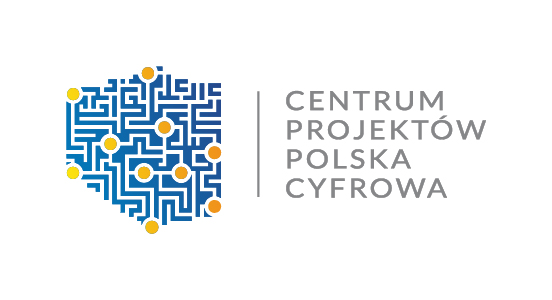 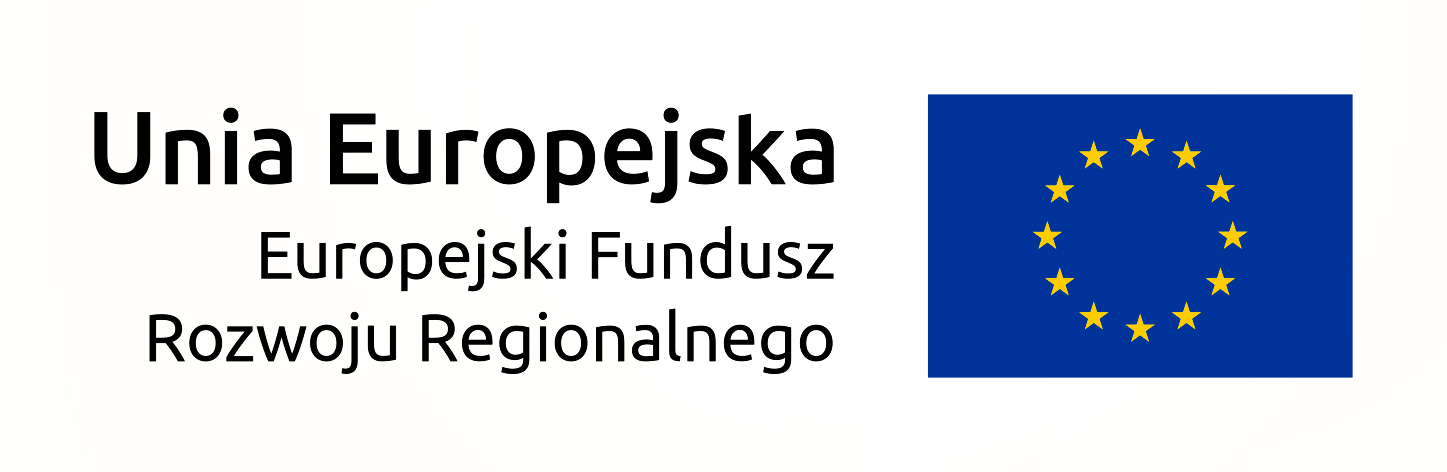 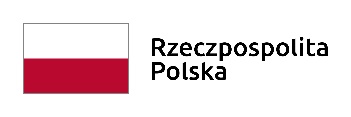 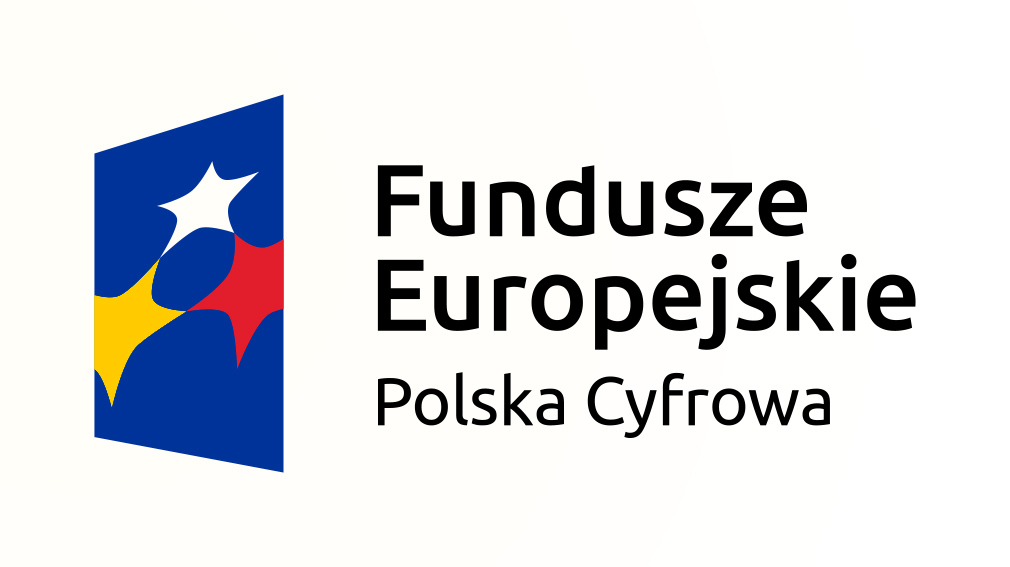 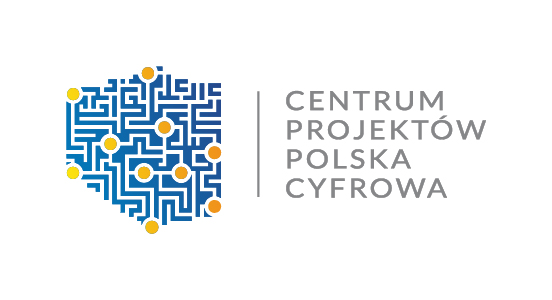 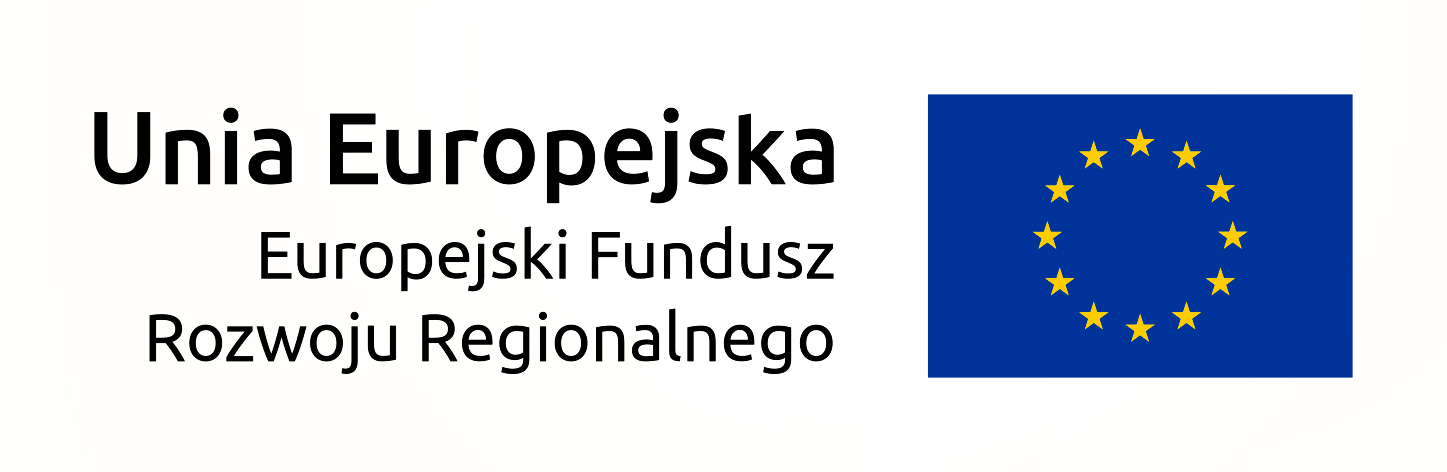 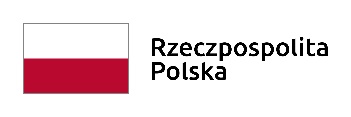 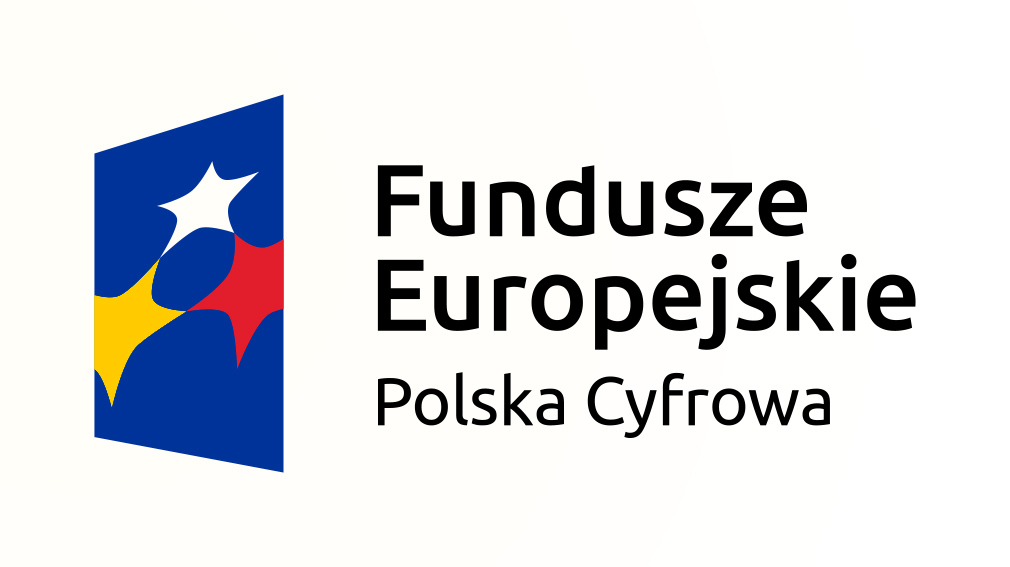 Do wydruków czarno – białych należy stosować, oznaczenie: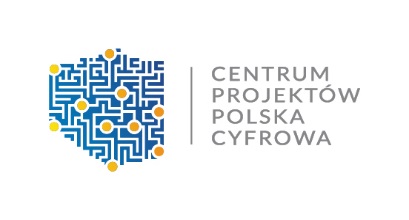 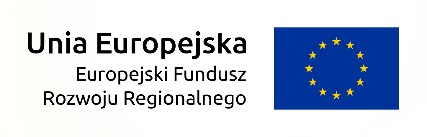 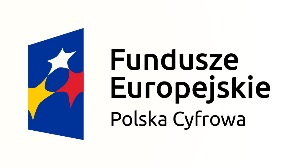 Zamówienie jest współfinansowane ze środków Europejskiego Funduszu Rozwoju Regionalnego w ramach Pomocy Technicznej Programu Operacyjnego Polska Cyfrowa*Zamawiający zakazuje używania wzorów logotypów w inny sposób niż określono w Umowie.      Załącznik nr 2 do zapytania ofertowegoWykaz usług oraz  szkoleń/warsztatów/coachinguNawiązując do zapytania ofertowego w postępowaniu na " Świadczenie usług doradczych w zakresie rozwoju funkcji zarządzania zasobami ludzkimi oraz zorganizowanie i przeprowadzenie szkoleń dla kadry kierowniczej CPPC z tematyki: „Zarządzanie zadaniami i delegowanie, techniki komunikacji interpersonalnej, motywowanie pozapłacowe oraz rozwój i poprawa” niniejszym przekazujemy wykaz usług doradczych i szkoleniowych wraz z podaniem ich wartości, przedmiotu, dat wykonania i podmiotów, na rzecz których usługi i szkolenia zostały wykonane, wraz z dowodami potwierdzającymi należyte wykonanie/wykonywanie usług doradczych oraz  szkoleniowych/warsztatów/coachingu (tj. kopie referencji lub innych dokumentów poświadczone za zgodność z oryginałem przez Wykonawcę).Nazwa i adres Wykonawcy	Doświadczenie w zakresie zrealizowanych usług doradztwa eksperckiego:Doświadczenie w zakresie zrealizowanych usług szkoleniowych /warsztatów/ coachingu:_________________ dnia _________ 2018 rok        	            ________________________________________________(pieczęć i podpis Wykonawcy)W załączeniu:dokumenty potwierdzające należyte wykonanie/wykonywanie usług doradczych (tj. kopie referencji lub innych dokumentów poświadczone za zgodność z oryginałem przez Wykonawcę),dokumenty potwierdzające należyte wykonanie/wykonywanie usług szkoleniowych/ warsztatów/ coachingu (tj. kopie referencji lub innych dokumentów poświadczone za zgodność z oryginałem przez Wykonawcę).Załacznik nr 3 do zapytania ofertowegoFORMULARZ OFERTY Pełne dane adresowe Wykonawcy:Nazwa (firma)………………………………………………………………………………………………………………………….Siedziba…………………………………………………………………………………………………………………………………..Nr. telefonu/ nr faksu…………………………………………………………………………………………………………….Adres do korespondencji…………………………………………………………………………………………………………Nr NIP……………………………………………………………………………………………………………………………………..e-mail………………………………………………………………………………………………………………………………………W odpowiedzi na zapytanie ofertowe na świadczenie usług doradczych w zakresie rozwoju funkcji zarządzania zasobami ludzkimi oraz zorganizowanie i przeprowadzenie szkoleń dla kadry kierowniczej CPPC z tematyki: „Zarządzanie zadaniami i delegowanie, techniki komunikacji interpersonalnej, motywowanie pozapłacowe oraz rozwój i poprawa”.Oferujemy wykonanie przedmiotu zamówienia w kwocie ……………………….…. zł brutto (słownie:………………………………………………….………………………………………………………………………….…).W tym:UWAGA:   Kwoty należy zaokrąglić do dwóch miejsc po przecinku.* Szkolenie będzie w 100% sfinansowane ze środków publicznych, zwolnienie z VAT na podstawie art. 43 ust. 1 pkt. 29 c Ustawy z 11 marca 2004r. o podatku od towarów i usług – zwalnia się od podatku - usługi kształcenia zawodowego lub przekwalifikowania zawodowego, finansowane w całości ze środków publicznych.1. Oświadczam, że cena oferty zawiera wszystkie koszty i opłaty niezbędne dla realizacji zamówienia.2. Zobowiązuję się, że koszt wykonania usługi będącej przedmiotem zamówienia nie ulegnie zmianie w trakcie trwania umowy.3. Zobowiązuję się zrealizować przedmiot zamówienia zgodnie z Zapytaniem ofertowym i Opisem przedmiotu zamówienia. 4. W razie wybrania naszej oferty zobowiązuję się do podpisania umowy na warunkach zawartych w Istotnych Postanowieniach Umowy dołączonych do zapytania ofertowego oraz w miejscu i terminie określonym przez Zamawiającego.5. Niniejsza oferta wraz z załącznikami zawiera …………. kolejno ponumerowanych stron.6. Akceptuję warunki płatności określone przez Zamawiającego w Zapytaniu ofertowym i Istotnych Postanowienia Umowy.________________dnia ___. ___.    r.(miejscowość)                                       ____________________________ 			 (pieczątka i podpis upoważnionego przedstawiciela Wykonawcy)Załącznik nr 4 do zapytania ofertowegoOŚWIADCZENIEPełne dane adresowe Wykonawcy:Nazwa (firma)………………………………………………………………………………………………………………………….Siedziba………………………………………………………………………………………………………………………………...Nr. telefonu/ nr faksu………………………………………………………………………………………………………………….Adres……………………………………………………………………………………………………………………………………Nr NIP…………………………………………………………………………………………………………………………………..e-mail……………………………………………………………………………………………………………………………………W odpowiedzi na zapytanie ofertowe na świadczenie usług doradczych w zakresie rozwoju funkcji zarządzania zasobami ludzkimi oraz zorganizowanie i przeprowadzenie szkoleń dla kadry kierowniczej CPPC z tematyki: „Zarządzanie zadaniami i delegowanie, techniki komunikacji interpersonalnej, motywowanie pozapłacowe oraz rozwój i poprawa” oświadczam:Oświadczam, że nie jestem powiązany z Zamawiającym osobowo lub kapitałowo. Przez powiązania kapitałowe lub osobowe rozumie się wzajemne powiązania między Wykonawcą lub osobami upoważnionymi do zaciągania zobowiązań w imieniu Wykonawcy lub osobami wykonującymi w imieniu Wykonawcy czynności związanych 
z przygotowaniem i przeprowadzeniem procedury wyboru Wykonawcy a Wykonawcą, polegające w szczególności na:uczestniczeniu w spółce jako wspólnik spółki cywilnej lub spółki osobowej;posiadaniu co najmniej 10 % udziałów lub akcji;pełnieniu funkcji członka organu nadzorczego lub zarządzającego, prokurenta, pełnomocnika;pozostawaniu w związku małżeńskim, w stosunku pokrewieństwa lub powinowactwa w linii prostej, pokrewieństwa lub powinowactwa w linii bocznej do drugiego stopnia lub w stosunku przysposobienia, opieki lub kurateli.*niepotrzebne skreślićZałącznik nr 5 do zapytania ofertowegoUMOWA nr …… zawarta dnia …………….. 2018 roku w Warszawie pomiędzy: Skarbem Państwa, w imieniu którego działa Centrum Projektów Polska Cyfrowa, z siedzibą w Warszawie (01-044), przy ul. Spokojnej 13a, reprezentowanym przez: Panią Wandę Buk - Dyrektora Centrum Projektów Polska Cyfrowa, działającą na podstawie aktu powołania z dnia 11 stycznia 2016 r., którego potwierdzona za zgodność z oryginałem kopia stanowi Załącznik nr 1 do niniejszej Umowy, zwanym w dalszej części Umowy: „Zamawiającym” lub „CPPC”,a……………………….., z siedzibą w ……….. (…-…….), przy ul. ………………, wpisaną w ……………………………………………………………. pod numerem …………….., reprezentowaną przez .................., na podstawie ……………. …………, którego potwierdzona za zgodność
z oryginałem kopia stanowi Załącznik nr 2 do niniejszej Umowy,zwanym/ą w dalszej części Umowy „Wykonawcą”,zwanymi dalej łącznie „Stronami” lub każda z osobna „Stroną”.Niniejsza Umowa zostaje zawarta w wyniku przeprowadzonego zapytania ofertowego zgodnie z Zarządzeniem nr 10/2017 Dyrektora Centrum Projektów Polska Cyfrowa z dnia 29 maja 2017 r. w sprawie wprowadzenia Regulaminu udzielania zamówień publicznych w Centrum Projektów Polska Cyfrowa, wobec których nie ma obowiązku stosowania ustawy Prawo zamówień publicznych.§ 1Przedmiot UmowyNa warunkach określonych w niniejszej Umowie, Wykonawca zobowiązuje się do:1) świadczenia przez okres 5 miesięcy od dnia zawarcia umowy usługi doradczej w zakresie rozwoju funkcji zarządzania zasobami ludzkimi, która będzie świadczona w siedzibie CPPC przy ul. Spokojnej 13A w Warszawie (co najmniej raz w tygodniu) oraz w formie zdalnej (w dni robocze, w godz. 9:00 – 16:00) w okresie 5 miesięcy od dnia podpisania umowy;2) przygotowania i przeprowadzenia szkoleń dla kadry kierowniczej Zamawiającego.2. Szczegółowy opis oraz zakres przedmiotu Umowy został określony w Opisie Przedmiotu Zamówienia, który stanowi Załącznik nr 3 do Umowy.3. Wykonawca oświadcza, że dysponuje odpowiednim potencjałem techniczno-organizacyjnym, kadrowym, finansowym oraz uprawnieniami, wiedzą i doświadczeniem pozwalającym na należyte zrealizowanie przedmiotu Umowy.4. Wykonawca zobowiązuje się wykonać przedmiot Umowy z zachowaniem terminów oraz                          z najwyższą starannością, efektywnością oraz zgodnie z najlepszą praktyką i wiedzą zawodową oraz zgodnie z obowiązującymi przepisami prawa polskiego i wspólnotowego. 5. Przedmiot umowy jest współfinansowany przez Unię Europejską ze środków Europejskiego Funduszu Rozwoju Regionalnego w ramach Pomocy Technicznej Programu Operacyjnego Polska Cyfrowa na lata 2014-2020.§ 2Termin i sposób wykonania przedmiotu UmowyUsługa doradcza, o której mowa w § 1 ust. 1 pkt 1 realizowana będzie przez 5 miesięcy od dnia zawarcia Umowy.Terminy przekazania Zamawiającemu poszczególnych produktów oraz przeprowadzenia szkoleń,
o których mowa w § 1 ust. 1 pkt 2 wskazane zostały w Opisie Przedmiotu Zamówienia, który stanowi Załącznik nr 3 do Umowy.Przedmiot Umowy zostanie zrealizowany zgodnie z Opisem Przedmiotu Zamówienia (Załącznik nr 3 do Umowy) i Ofertą Wykonawcy (Załącznik nr 4 do Umowy).W terminie 2 dni roboczych od dnia zawarcia Umowy Wykonawca przekaże Zamawiającemu do akceptacji propozycję harmonogramu świadczenia usługi doradczej obejmujący okres do końca miesiąca kalendarzowego, w którym zawarto Umowę. Zamawiający w terminie 2 dni roboczych od dnia otrzymania projektu harmonogramu, o którym mowa w zdaniu poprzednim przekaże Wykonawcy uwagi, które Wykonawca zobowiązany jest uwzględnić. Projekt harmonogramu na kolejne miesiące kalendarzowe będzie przedstawiany Zamawiającemu na 5 dni kalendarzowych przed rozpoczęciem miesiąca, którego harmonogram dotyczy. Zdanie drugie niniejszego ustępu stosuje się odpowiednio.Wykonawca zobowiązuje się poinformować Zamawiającego niezwłocznie, nie później jednak niż w terminie 2 dni od dnia ich zaistnienia, w formie pisemnej, o wszelkich okolicznościach, które mogą mieć wpływ na wykonanie przedmiotu Umowy przez Wykonawcę. Jeżeli okoliczności, o których mowa powyżej, uniemożliwią Wykonawcy prawidłowe lub terminowe wykonanie przedmiotu Umowy, Zamawiający ma prawo do odstąpienia od Umowy ze skutkiem natychmiastowym w ciągu 2 dni.Odpowiedzialność za niezrealizowanie przedmiotu Umowy w terminie określonym w niniejszej Umowie jest wyłączona w przypadku, gdy niewykonanie jest następstwem działania siły wyższej.§ 3WynagrodzenieMaksymalne wynagrodzenie za należyte i terminowe wykonanie przedmiotu Umowy, Strony ustalają na łączną kwotę brutto …………. zł (słownie złotych:………………), zgodnie z ceną zawartą w ofercie Wykonawcy , stanowiącej Załącznik nr 4 do Umowy w tym:za wykonanie usługi doradczej i dostarczenie produktów, o których mowa w pkt IV lit. A Opisu przedmiotu zamówienia – na kwotę brutto …………. zł (słownie złotych:………………),za przeprowadzenie  usługi szkoleniowej, o której mowa o których mowa w pkt IV lit. B Opisu przedmiotu zamówienia – na kwotę brutto …………. zł (słownie złotych:………………).2. Zamawiający zapłaci wynagrodzenie Wykonawcy za faktycznie zrealizowane usługi.                                W przypadku:1) nieprzeprowadzenia usługi, o której mowa w ust. 1 pkt. 1;2) nieprzeprowadzenia usługi szkoleniowej , o której mowa ust. 1 pkt. 2;- wynagrodzenie Umowne określone w ust. 1 zostanie odpowiednio pomniejszone o wartość niezrealizowanych usług, o których mowa w pkt 1-2 powyżej. Powyższe nie wyłącza możliwości żądania przez Zamawiającego zapłaty kar Umownych, określonych zgodnie z § 9 niniejszej Umowy.3. Wynagrodzenie określone w ust. 1 stanowi całkowite wynagrodzenie należne Wykonawcy z tytułu wykonania wszelkich zobowiązań określonych w Umowie.4. Wynagrodzenie Wykonawcy nie może być przedmiotem cesji bez uprzedniej pisemnej zgody Zamawiającego.5. Szkolenie ma charakter usługi kształcenia zawodowego i jest finansowane w całości ze środków publicznych zgodnie z art. 43 ust. 1 pkt. 29 lit. c ustawy z dnia 11 marca 2004 r. o podatku od towarów i usług (tj. Dz. U. z 2017 r. poz. 1221).§ 4Warunki płatności1. Wynagrodzenie Wykonawcy, o którym mowa w § 3 ust. 1 płatne będzie przelewem na rachunek bankowy wskazany przez Wykonawcę w terminie 21 dni kalendarzowych od dnia otrzymania przez Zamawiającego prawidłowo wystawionej faktury VAT. 2. Jeżeli termin płatności przypada na sobotę lub inny dzień wolny od pracy, płatność nastąpi                    w pierwszym dniu roboczym następującym po dniu, w którym przypada termin płatności. Podstawą wystawienia faktury jest podpisanie przez Zamawiającego protokołu odbioru,                         o którym mowa w § 6 ust. 1 Umowy.3. Za dzień dokonania płatności przyjmuje się dzień obciążenia rachunku bankowego Zamawiającego, z którego wypłacane są środki.4. Wykonawca zobowiązany jest wystawić fakturę VAT, o której mowa w ust. 1 w rozbiciu na usługi, o których mowa w § 1 ust. 1 pkt 1 i 2 Umowy – z uwzględnieniem właściwej stawki podatku VAT dla każdej z tych usług.§ 5Obowiązki Wykonawcy Wykonawca zobowiązuje się do wykonania przedmiotu Umowy zgodnie ze szczegółowymi wymaganiami określonymi w Opisie Przedmiotu Zamówienia stanowiącego Załącznik nr 3 do Umowy oraz zgodnie z ofertą Wykonawcy stanowiącą Załącznik nr 4 do Umowy, z należytą starannością, z uwzględnieniem zawodowego charakteru swojej działalności, terminowo, zgodnie z najlepszą wiedzą, wykorzystując własne doświadczenie oraz dorobek nauki i praktyki oraz zgodnie z obowiązującymi przepisami prawa i z należytą dbałością o interesy Zamawiającego.2. Każdorazowo po zakończeniu realizacji usługi szkoleniowej Wykonawca jest zobowiązany przedstawić Zamawiającemu zestawienie obecności Uczestników szkolenia na szkoleniu wraz z oryginałem podpisanej przez uczestników listy obecności.3. Wykonawca zobowiązany jest umieścić na: produktach, materiałach szkoleniowych, zaświadczeniach potwierdzających ukończenie szkolenia oraz listach obecności:1) obowiązujące logotypy Programu Operacyjnego Polska Cyfrowa, Unii Europejskiej wraz z wyrażeniem Unia Europejska Europejski Fundusz Rozwoju Regionalnego oraz Centrum Projektów Polska Cyfrowa,2) informację o współfinansowaniu szkolenia przez Unię Europejską ze środków Europejskiego Funduszu Rozwoju Regionalnego w ramach Pomocy Technicznej Programu Operacyjnego Polska Cyfrowa oraz budżetu państwa,3) flagę Rzeczypospolitej Polskiej.- zgodnie z logotypami załączonymi do Opisu przedmiotu zamówienia.4. Wykonawca ponosi odpowiedzialność za naruszenie jakichkolwiek praw osób trzecich                             w związku z wykonywaniem Umowy. w szczególności dotyczy to praw osób uprawnionych do dóbr niematerialnych wykorzystywanych, wytworzonych lub dostarczonych w związku                            z wykonywaniem Umowy, w tym praw twórców utworów. w przypadku jeżeli odpowiedzialność z tego tytułu poniesie Zamawiający, Wykonawca jest zobowiązany zwrócić Zamawiającemu wszelkie kwoty, do zapłaty których był zobowiązany Zamawiający.5. Wykonawca jest zobowiązany do umożliwienia Zamawiającemu kontroli wykonywania Umowy, a w szczególności do przedstawiania wszelkich dokumentów i informacji związanych z wykonywaniem Umowy oraz składania oświadczeń wymaganych przez Zamawiającego. Zamawiający lub upoważniony przez niego podmiot ma prawo do dokonywania kontroli wykonywania Umowy w każdym momencie, a w szczególności ma prawo wglądu we wszelkie dokumenty związane z wykonywaniem Umowy przez Wykonawcę. § 6Odbiór Przedmiotu UmowyPo przekazaniu Zamawiającemu projektów produktów, o których mowa w pkt IV lit. A Opisu przedmiotu zamówienia (w terminach ustalonych w miesięcznych harmonogramach realizacji usługi), Zamawiający przekaże Wykonawcy ewentualne uwagi w terminie 3 dni roboczych od daty otrzymania projektu danego produktu.W terminie 2 dni roboczych Wykonawca przedłoży Zamawiającemu poprawiony produkt, a Zamawiający w terminie 2 dni roboczych go zatwierdzi, o ile wszystkie jego uwagi zostaną uwzględnione. W  przypadku niezatwierdzenia produktu przez Zamawiającego procedura odbioru zostanie przeprowadzona ponownie, stosownie do postanowień ust. 1 i 2, przy czym za datę odbioru uważa się datę odbioru poprawionych usług, uwzględniających wszystkie uwagi Zamawiającego.W terminie do 7 dni kalendarzowych od dnia zakończenia terminu realizacji Umowy sporządzony zostanie Protokół odbioru Umowy, podpisany przez Wykonawcę i Zamawiającego potwierdzający prawidłowe wykonanie wszystkich zobowiązań wynikających z niniejszej Umowy. Wzór protokołu stanowi Załącznik nr 5 do Umowy.Protokół odbioru, o którym mowa w ust. 4, powinien zawierać w szczególności:1) dzień i miejsce odbioru  przedmiotu Umowy;2) informację o stwierdzonych nieprawidłowościach w wykonaniu Umowy.5. Protokół Odbioru, będzie wystawiony w 2 (dwóch) jednobrzmiących egzemplarzach (jeden egzemplarz dla Wykonawcy i jeden egzemplarz dla Zamawiającego). 6. Strony ustalają, że odmowa podpisania protokołu odbioru końcowego przez Wykonawcę nie wstrzymuje czynności odbiorczych i upoważnia Zamawiającego do dokonania odbioru jednostronnego.§ 7Osoby odpowiedzialne za realizację Umowy i sposób porozumiewania się1. Zamawiającego reprezentować będzie:1)  Pan/Pani ……………………….., jako osoba wyznaczona w celu składania w jego imieniu wszelkich oświadczeń objętych Umową oraz podpisywania protokołów odbioru,2) Pan/Pani ………………………., jako osoba wyznaczona do kontaktów, w celu wykonania niniejszej Umowy.2. Wykonawcę reprezentować będzie:1) Pan/Pani ……………….., jako osoba wyznaczona w celu składania w jego imieniu wszelkich oświadczeń objętych Umową oraz podpisywania protokołów odbioru,2) Pan/Pani …………………………….. jako osoba wyznaczona do kontaktów, w celu wykonania niniejszej Umowy.3. Strony wzajemnie informują się na piśmie o zmianie osób, o których mowa w ust. 1 i 2. Zmiana taka nie stanowi zmiany Umowy i następuje na zasadach określonych w § 10 ust. 2 Umowy.4. Wszystkie informacje przekazywane w ramach realizacji Umowy będą przesyłane pisemnie, faksem lub drogą elektroniczną. Informacje przekazane faksem lub drogą elektroniczną należy niezwłocznie potwierdzić pisemnie.5. Informacje, o których mowa w ust. 4, należy przekazywać do Zamawiającego na  adres:                        ul. Spokojna 13A, 01-044 Warszawa, fax.: 22 315 22 02, mail:  cppc@cppc.gov.pl.6.  Informacje, o których mowa w ust. 4, należy przekazywać do Wykonawcy na adres:  ………7. w przypadku zmiany adresu do doręczeń powyższych zawiadomień, każda ze Stron powiadomi o tym drugą Stronę na piśmie, z odpowiednim wyprzedzeniem. w przypadku niedopełnienia tego obowiązku doręczenia dokonane na poprzedni adres uznaje się za skuteczne.§ 8Powierzenie wykonania Przedmiotu Umowy1. Wykonawca nie może powierzyć wykonania przedmiotu Umowy innym podmiotom bez uprzedniej, pisemnej zgody Zamawiającego.2. W przypadku naruszenia postanowień ust. 1, Zamawiający może wypowiedzieć Umowę ze   skutkiem natychmiastowym.3. w przypadku wyrażenia przez Zamawiającego zgody, o której mowa w ust. 1, za działania lub zaniechania podmiotów, którym Wykonawca powierzył wykonanie części przedmiotu zamówienia, odpowiedzialność ponosi Wykonawca.§ 9Kary Umowne1. w przypadku niewykonania lub nienależytego  wykonania przedmiotu zamówienia w zakresie wynikającym z Umowy Wykonawca zapłaci Zamawiającemu następujące kary Umowne:1) w przypadku odstąpienia przez Zamawiającego od Umowy z przyczyn leżących po stronie Wykonawcy – karę Umowną w wysokości 20% łącznego wynagrodzenia, o którym mowa w § 3 ust. 1 Umowy;2) w przypadku nieterminowego wykonania usługi jakiegokolwiek zadania lub produktu uzgodnionego miedzy Stronami w miesięcznym harmonogramie realizacji zadań -  karę Umowną w wysokości 2 % wynagrodzenia, o którym mowa w § 3 ust. 1 pkt 1 za każde zdarzenie, z zastrzeżeniem § 3 ust. 2 Umowy;3) w przypadku nienależytego przeprowadzenia szkoleń, o którym mowa w § 1 ust. 1 pkt 2 Umowy, karę Umowną w wysokości 5% wynagrodzenia, o którym mowa w § 3 ust. 1 pkt 2 Umowy, za każdy z przypadków nieprzeprowadzenia lub nienależytego przeprowadzenia szkolenia, z zastrzeżeniem § 3 ust. 2 Umowy;4) karę Umowną w wysokości 5% łącznego wynagrodzenia, o którym mowa w § 3 ust. 1 Umowy za:a) nieudostępnienie uczestnikom szkolenia, niezbędnych materiałów służących do realizacji przedmiotu Umowy lub zaświadczeń o odbyciu szkolenia;b) nieumieszczenie na produktach właściwych oznaczeń i logotypów;c) nieprzedstawienie Zamawiającemu zestawienia, zgodnie z § 5 ust. 2 Umowy.2. Maksymalna suma kar Umownych nie może przekroczyć 40 % łącznego wartości wynagrodzenia brutto o którym mowa w § 3 ust. 1 Umowy.3. Zamawiający ma prawo dochodzenia odszkodowania przenoszącego wysokość powyższych kar Umownych na zasadach ogólnych.4. Należne Zamawiającemu kwoty kar Umownych, o których mowa powyżej mogą zostać potrącone z należnego Wykonawcy wynagrodzenia, określonego zgodnie z § 3 niniejszej Umowy.§ 10Zmiana Umowy1. Wszelkie zmiany niniejszej Umowy wymagają formy pisemnej w postaci aneksu pod rygorem nieważności, z zastrzeżeniem ust. 4.2. Nie są traktowane jako zmiana Umowy zmiany osób, o których mowa w § 7 ust. 1 i ust. 2 niniejszej Umowy. Propozycję zmian w tym zakresie Strony przekazują sobie drogą faksową, przy czym zgoda bądź odmowa akceptacji proponowanych zmian, również przekazywana jest w formie faksu, najpóźniej w następnym dniu roboczym od otrzymania propozycji zmian.§ 11Odstąpienie od UmowyZamawiający ma prawo odstąpienia od Umowy, w przypadku: stwierdzenia zaistnienia, po stronie Wykonawcy, okoliczności uniemożliwiających wykonanie lub należyte wykonanie przedmiotu Umowy, o którym mowa w § 1, wysokość kar umownych, o której mowa w § 9 osiągnie wysokość 40% wartości łącznego wynagrodzenia Umownego brutto, o którym mowa w § 3 ust. 1,Wykonawca w rażący sposób zaniedbuje lub narusza zobowiązania Umowne.Zamawiający może odstąpić od Umowy ze skutkiem natychmiastowym, w przypadku: zaistnienia istotnej zmiany okoliczności powodującej, że wykonanie Umowy nie leży w interesie publicznym, czego nie można było przewidzieć w chwili jej zawarcia, w terminie 30 dni od powzięcia wiadomości o tych okolicznościach.niewykonywania lub nienależytego wykonywania Umowy przez Wykonawcę z powodu okoliczności, za które odpowiedzialność ponosi Wykonawca.Wypowiedzenie niniejszej Umowy następuje w formie pisemnej pod rygorem nieważności.Odstąpienie od Umowy nie pozbawia Zamawiającego możliwości dochodzenia kar Umownych. §12Prawa autorskieWykonawca oświadcza, że każdy z produktów powstałych w ramach niniejszej Umowy, zwany dalej „Utworem”, stanowić będzie utwór w rozumieniu ustawy z dnia 4 lutego 1994 r. o prawie autorskim i prawach pokrewnych (Dz. U. z 2017 r., poz. 880, z późn. zm.).Wykonawca przenosi na Zamawiającego, na zasadzie wyłączności, autorskie prawa majątkowe i prawa pokrewne do Utworu na polach eksploatacji niezbędnych do realizacji umowy wraz z wyłącznym prawem do zezwalania na wykonywanie autorskich praw zależnych. Wykonawca przenosi na Zamawiającego własność nośników, na których Utwór utrwalono. Wykonawca oświadcza i gwarantuje, że przysługują mu wyłączone i nieograniczone autorskie prawa majątkowe do Utworu i że Utwór jest wolny od jakichkolwiek wad prawnych lub roszczeń osób trzecich, a korzystanie z niego przez Zamawiającego lub inne osoby zgodnie z umową nie będzie naruszać praw własności intelektualnej, ani żadnych innych praw osób trzecich, w tym praw autorskich, patentów i dóbr osobistych.Jeżeli Zamawiający poinformuje Wykonawcę o jakichkolwiek roszczeniach osób trzecich zgłaszanych wobec Zamawiającego w związku z Utworem, w tym zarzucających naruszenie praw własności intelektualnej, Wykonawca podejmie wszelkie działania mające na celu zażegnanie sporu i poniesie w związku z tym wszelkie koszty, w tym koszty zastępstwa procesowego od chwili zgłoszenia roszczenia oraz koszty odszkodowań, w szczególności, w razie wytoczenia przeciwko Zamawiającemu powództwa z tytułu naruszenia praw własności intelektualnej, Wykonawca wstąpi do postępowania w charakterze strony pozwanej, a w razie braku takiej możliwości wystąpi z interwencją uboczną po stronie Zamawiającego.Ponadto, jeżeli używanie Utworu stanie się przedmiotem jakiegokolwiek powództwa Strony lub osoby trzeciej o naruszenie praw własności intelektualnej, jak wymieniono powyżej, Wykonawca może na swój własny koszt wybrać jedno z rozwiązań:uzyskać dla Zamawiającego autorskie prawa majątkowe do Utworu,zmodyfikować Utwór tak, żeby był zgodny z umową, ale wolny od jakichkolwiek wad lub roszczeń osób trzecich.Strony potwierdzają, że żadne z powyższych postanowień nie wyłącza: możliwości dochodzenia przez Zamawiającego odszkodowania na zasadach ogólnych Kodeksu cywilnego lub wykonania uprawnień przez Zamawiającego wynikających z innych ustaw;dochodzenia odpowiedzialności z innych tytułów określonych w umowie, w szczególności z tytułu kar umownych.Przeniesienie majątkowych praw autorskich do Utworu do nieograniczonego w czasie korzystania i rozporządzania Utworami następuje na poniższych polach eksploatacji:trwałe lub czasowe utrwalanie lub zwielokrotnianie w całości lub w części, jakimikolwiek środkami i w jakiejkolwiek formie, niezależnie od formatu, systemu lub standardu, w tym techniką drukarską, techniką zapisu magnetycznego lub przez wprowadzanie do pamięci komputera oraz trwałe lub czasowe utrwalanie lub zwielokrotnianie takich zapisów, włączając w to sporządzanie kopii oraz dowolne korzystanie i rozporządzanie tymi kopiami;wprowadzanie do obrotu, użyczanie lub najem oryginału albo egzemplarzy;obrót oryginałem albo egzemplarzami, na których utrwalony został Utwór;tworzenie nowych wersji i aktualizacji Utworu;publiczne rozpowszechnianie, w szczególności wyświetlanie, publiczne odtwarzanie, nadawanie i reemitowanie w dowolnym systemie lub standardzie, a także publiczne udostępnianie dzieła w ten sposób, aby każdy mógł mieć do niego dostęp w miejscu i czasie przez siebie wybranym, w szczególności elektroniczne udostępnianie na żądanie;rozpowszechnianie w sieci Internet oraz w sieciach zamkniętych;rozpowszechnianie w formie druku, zapisu cyfrowego, przekazu multimedialnego;nadawanie za pomocą fonii lub wizji, w sposób bezprzewodowy (drogą naziemną i satelitarną) lub w sposób przewodowy, w dowolnym systemie i standardzie, w tym także przez sieci kablowe i platformy cyfrowe;wykorzystywanie Utworu lub jego dowolnych części do prezentacji;prawo do określania nazw Utworu, pod którymi będzie on wykorzystywany lub rozpowszechniany, w tym nazw handlowych, włączając w to prawo do zarejestrowania na swoją rzecz znaków towarowych, którymi oznaczony będzie Utwór lub znaków towarowych wykorzystywanych w Utworze;prawo do wykorzystania Utworu do celów marketingowych lub promocji, w tym reklamy, sponsoringu, promocji sprzedaży, a także do oznaczania lub identyfikacji produktów i usług oraz innych przejawów działalności, przedmiotów jego własności, a także dla celów edukacyjnych i szkoleniowych;prawo do rozporządzania opracowaniami Utworów oraz prawo udostępniania ich do korzystania, w tym udzielania licencji na rzecz osób trzecich, na wszystkich polach eksploatacji, o których mowa powyżej.Przeniesienie autorskich praw majątkowych do Utworu obejmuje również prawo do korzystania, pobierania pożytków i rozporządzania wszelkimi opracowania Utworu wykonanymi przez Zamawiającego lub za zgodą Zamawiającego, bez konieczności uzyskiwania zgody Wykonawcy. Przeniesienie autorskich praw majątkowych nastąpi w ramach wynagrodzenia, o którym mowa w § 3 ust. 1 umowy.Skutek rozporządzający przeniesienia autorskich praw majątkowych nastąpi bezwarunkowo z chwilą podpisania Protokołu Odbioru Utworu przez Strony, w tym bez uwag i zastrzeżeń ze strony Zamawiającego. Podpisanie Protokołu Odbioru Utworu nie wyłącza uprawnienia Zamawiającego do żądania dokonania poprawek lub zmian Utworu, bądź żądania dostarczenia nowej wersji Utworu, w przypadku gdy Utwór posiada wady fizyczne lub prawne, w szczególności nie odpowiada wymogom ustalonym przez Strony. W przypadku zaistnienia po stronie Zamawiającego potrzeby nabycia praw do Utworu na innych polach eksploatacji, niż określone w ust. 7, Zamawiający zgłosi taką potrzebę Wykonawcy i Strony w terminie 14 dni od dnia zgłoszenia potrzeby zawrą umowę przenoszącą majątkowe prawa autorskie do Utworu na tych polach eksploatacji na rzecz Zamawiającego – na warunkach zgodnych z niniejszą umową, w ramach wynagrodzenia określonego w § 3 ust. 1 umowy.Jeżeli Utwór ma wady prawne lub zdarzenia, o których mowa w ust. 4, uniemożliwiają korzystanie z Utworu i przysługujących Zamawiającemu praw, Wykonawca zobowiązany jest do dostarczenia w wyznaczonym przez Zamawiającego terminie innej wersji Utworu, wolnej od wad, spełniającej wymagania określone w umowie oraz naprawienia szkód powstałych z tego tytułu po stronie Zamawiającego. Zamawiający jest uprawniony do odstąpienia od umowy w terminie 10 dni, co nie wyłącza obowiązku zapłaty przez Wykonawcę odszkodowania, o którym mowa w zdaniu poprzednim.Wykonawca zobowiązuje się, iż nie będzie wykonywał przysługujących mu praw osobistych w sposób ograniczający Zamawiającego w wykonywaniu praw do Utworu, w szczególności Wykonawca upoważnia Zamawiającego  do decydowania o publikacji Utworu i zachowaniu jego integralności.Wykonawca zobowiązuje się do nierejestrowania jako znaków towarowych, w imieniu własnym lub na rzecz innych podmiotów, utworów graficznych lub słownych stanowiących elementy Utworu.Zamawiający ma prawo do przeniesienia uprawnień i obowiązków wynikających z niniejszej umowy na osoby lub podmioty trzecie.§ 13Rozstrzyganie sporów1. Strony będą dążyć, aby wszelkie spory, jakie mogą wyniknąć na tle realizacji niniejszej Umowy, rozwiązywane były w drodze negocjacji.2. W razie braku możliwości porozumienia, spór będzie rozstrzygany przez sąd powszechny właściwy miejscowo dla siedziby Zamawiającego.3. Prawem właściwym dla oceny Umowy oraz wszelkich związanych z nią zdarzeń prawnych jest prawo polskie.4. W sprawach nienormowanych niniejszą Umową będą miały zastosowanie przepisy Kodeksu Cywilnego i inne właściwe przepisy.§ 14Postanowienia końcoweUmowę sporządzono w 3 jednobrzmiących egzemplarzach, 2 egzemplarze dla Zamawiającego i 1 egzemplarz dla Wykonawcy.Umowa wchodzi w życie z dniem podpisania jej przez Stronę, która złożyła podpis z datą późniejszą.Załącznikami do niniejszej Umowy są:1) Załącznik nr 1 – Akt powołania Pani Wandy Buk z dnia 11 stycznia 2016 r.;2) Załącznik nr 2 – Dokument potwierdzający umocowanie przedstawiciela Wykonawcy;3) Załącznik nr 3 – Opis Przedmiotu Zamówienia;4) Załącznik nr 4 – Oferta Wykonawcy;5) Załącznik nr 5 - Wzór Protokołu Odbioru. 4. Wszystkie załączniki stanowią integralną treść niniejszej Umowy.…………………………………                                                                  …………………………………………      data i podpis	data   i  podpis          ZAMAWIAJĄCY	                                                              WYKONAWCAZałącznik nr 5 do UmowyPROTOKÓŁ ODBIORU UMOWYWzórProtokół sporządzono dnia: …………………………….Działając na mocy Umowy z dnia …………………. Nr …………………………… zawartej pomiędzy:Centrum Projektów Polska Cyfrowa     ul. Spokojna 13a, 01-044 Warszawa, a………………………………………………………………, Data odbioru: ……………………………..           Miejsce odbioru…………………………..Uwagi Zamawiającego:……………………………………………………………………….Uwagi Wykonawcy: …………………………………………………………………………Odbioru dokonali: - w imieniu Zamawiającego: ............................             - w imieniu Wykonawcy: .................................Załącznik nr 6 do zapytania ofertowego Wykaz osób skierowanych do realizacji usługi doradczej dla kadry kierowniczej w zakresie HROświadczam, że:przy wykonywaniu zamówienia uczestniczyć będą następujące osoby:zgodnie z wymogiem określonym w Rozdziale V pkt. 2 zapytania ofertowegoWykonawca może wnioskować o dokonanie zmiany osoby posiadającej stosowne kwalifikacje w następujących przypadkach:zdarzeń losowych uniemożliwiających wykonywanie czynności w ramach zamówienia,nie wywiązywania się tej osoby z obowiązków wynikających z umowy,Zamawiający ma prawo żądać od Wykonawcy zmiany konkretnej osoby spośród wskazanych osób, jeśli uzna, że nie spełnia ona w sposób należyty obowiązków wynikających z umowy,Wykonawca w przypadkach wymienionych w pkt. 1 i 2 zobowiązany jest zapewnić zastępstwo przez osobę legitymującą się co najmniej kwalifikacjami, o których mowa w Rozdziale V pkt 2 Zapytania ofertowego po uprzedniej zgodzie Zamawiającego.…………………………………………Data i podpis WykonawcyZałącznik nr 7 do OPZ zapytania ofertowegoWykaz osób skierowanych do realizacji usługi szkoleniowej z zakresu zarządzania zasobami ludzkimiOświadczam, że:przy wykonywaniu zamówienia uczestniczyć będą następujące osoby:zgodnie z wymogiem określonym w Rozdziale V pkt. 3 zapytania ofertowegoWykonawca może wnioskować o dokonanie zmiany osoby posiadającej stosowne kwalifikacje w następujących przypadkach:zdarzeń losowych uniemożliwiających wykonywanie czynności w ramach zamówienia,nie wywiązywania się tej osoby z obowiązków wynikających z umowy,Zamawiający ma prawo żądać od Wykonawcy zmiany konkretnej osoby spośród wskazanych osób, jeśli uzna, że nie spełnia ona w sposób należyty obowiązków wynikających z umowy,Wykonawca w przypadkach wymienionych w pkt. 1 i 2 zobowiązany jest zapewnić zastępstwo przez osobę legitymującą się co najmniej kwalifikacjami, o których mowa w Rozdziale V pkt 3 Zapytania ofertowego po uprzedniej zgodzie Zamawiającego.…………………………………………Data i podpis Wykonawcysuma punktów uzyskanych przez 2 wskazane osoby do realizacji usługi doradczej=przyznana liczba punktów w pod kryterium „doświadczenie osób wyznaczonych do realizacji usługi doradczej dla kadry kierowniczej w zakresie HR” 2 (liczba wskazanych osób)=przyznana liczba punktów w pod kryterium „doświadczenie osób wyznaczonych do realizacji usługi doradczej dla kadry kierowniczej w zakresie HR” DoświadczenieLiczba przyznanych punktów0-3 lata doświadczenia0pow. 3 do 4 lat doświadczenia4pow. 4 do 5 lat doświadczenia6pow. 5 lat doświadczenia10suma punktów uzyskanych przez 3 wskazane osoby do realizacji szkoleń/ warsztatów/ coachingu=przyznana liczba punktów w pod kryterium „doświadczenie osób wyznaczonych do realizacji do realizacji usługi szkoleniowej z zakresu zarządzania zasobami ludzkimi” 3 (liczba wskazanych osób)=przyznana liczba punktów w pod kryterium „doświadczenie osób wyznaczonych do realizacji do realizacji usługi szkoleniowej z zakresu zarządzania zasobami ludzkimi” DoświadczenieLiczba przyznanych punktów0-3 lata doświadczenia0pow. 3 do 4 lat doświadczenia4pow. 4 do 5 lat doświadczenia6pow. 5 lat doświadczenia10HarmonogramHarmonogramMiesiąc realizacji umowyMiesiąc realizacji umowyMiesiąc realizacji umowyMiesiąc realizacji umowyMiesiąc realizacji umowyDyrektorzyDyrektorzy12345zarządzanie zadaniami i delegowanie warsztat/szkolenie co najmniej 2 dnioweXzaawansowane techniki komunikacyjne warsztat/szkolenie co najmniej 2 dnioweXmotywowanie pozapłacowe warsztat/szkolenie co najmniej 2 dnioweXindywidualny coaching – interaktywny proces rozwoju co najmniej 3 sesje po 1:30 godz. na osobęXXXHarmonogramHarmonogramMiesiąc realizacji umowyMiesiąc realizacji umowyMiesiąc realizacji umowyMiesiąc realizacji umowyMiesiąc realizacji umowyNaczelnicyNaczelnicy12345zarządzanie zadaniami zespołu warsztat/szkolenie co najmniej 2 dnioweXtechniki komunikacji interpersonalnej warsztat/szkolenie co najmniej 2 dnioweXrozwój i poprawawarsztat/szkolenie co najmniej 2 dnioweXgrupowy coaching – interaktywny proces rozwoju co najmniej 3 sesje po 2:30 godz.XXXLp.Lp.Przedmiot usługi doradczej (jej zakres)Podmiot na rzecz którego zrealizowano usługę doradcząWartość brutto zrealizowanych usług doradczychTermin realizacji usług doradczych (data od-do; dzień, miesiąc, rok)Dowód/y poświadczające podane w tabeli informacjeUsługa  1Usługa  1Usługa 2Usługa 2Usługa 3Nazwa i przedmiot usługi (Tematyka i ogólny zakres szkolenia)Podmiot na rzecz którego zrealizowano  szkolenie/ warsztat/ coachingWartość brutto zrealizowanych  szkoleń/ warsztatów/ coachinguTermin realizacji  szkoleń/warsztatów/coachingu (data od-do; dzień, miesiąc, rok)Dowód/y poświadczające podane w tabeli informacjeSzkolenie/ warsztat/ coaching  1Szkolenie/ warsztat/ coaching  2Szkolenie/ warsztat/ coaching  3Szkolenie/ warsztat/ coaching  4Szkolenie/ warsztat/ coaching  5Lp.NazwaWartość netto w PLN Stawka* podatku VATWartość brutto w PLN 1Całkowity koszt usługi doradczej opisanej w pkt. A załącznika nr 1 do zapytania ofertowego2Całkowity koszt usługi szkoleniowej opisanej w pkt. B* załącznika nr 1 do zapytania ofertowegoRazemRazem___________________dnia__________________________________________________(pieczęć i podpis Wykonawcy)Lp.Imię i nazwiskoZakres wykonywanych czynności w ramach niniejszego zamówienia  WykształcenieDoświadczenie zawodowe w doradztwie z tematyki zarządzania zasobami ludzkimi (w latach) Szczegółowy zakres doświadczenia zawodowego z tematyki ZZL wraz ze wskazaniem gdzie zdobyte, w jakim okresie (daty od-do; dzień, miesiąc, rok)Podstawa dysponowania wskazaną osobą11. zakres:…..….gdzie   zdobyte:…………w okresie od do:………………2. zakres:……..…. gdzie   zdobyte:…………w okresie od do:………………(…) 21. zakres:….….gdzie   zdobyte:…………w okresie od do:………………2. zakres:……..….gdzie   zdobyte:…………w okresie od do:………………(…) Lp.Imię i nazwiskoZakres wykonywanych czynności w ramach niniejszego zamówienia  WykształcenieDoświadczenie w prowadzeniu szkoleń z tematyki zarządzania zasobami ludzkimi (w latach)Szczegółowy zakres doświadczenia zawodowego w prowadzeniu szkoleń z tematyki ZZL wraz ze wskazaniem gdzie zdobyte, w jakim okresie (daty od-do; dzień, miesiąc, rok)Podstawa dysponowania wskazaną osobą11. zakres:……..…. gdzie   zdobyte:…………w okresie od do:……………………2. zakres:……..…. gdzie   zdobyte:…………w okresie od do:……………………(…)21. zakres:……..…. gdzie   zdobyte:…………w okresie od do:……………………2. zakres:……..…. gdzie   zdobyte:…………w okresie od do:……………………(…)31. zakres:……..…. gdzie   zdobyte:…………w okresie od do:……………………2. zakres:……..…. gdzie   zdobyte:…………w okresie od do:……………………(…)